Dzień myślenia krytycznego w 3a.Czy Karolcia miała rodzeństwo? Jak wyglądała? Co magicznego znalazła w szparze w podłodze? Klasa 3a za pomocą rutyny PRAWFA/FAŁSZ sprawdzała swoją wiedzę na temat poznanej lektury „Karolcia” autorstwa Marii Krüger. Uczniowie mieli za zadanie wypisać 3 prawdziwe i jedną fałszywą informacje na podstawie przeczytanej powieści. Niektóre z pytań były bardzo szczegółowe co pozwoliło zweryfikować wiedzę uczniów. Rutyna PRAWDA/FAŁSZ w niekonwencjonalny sposób pozwala drogą eliminacji oddzielić prawdę od fałszu oraz pobudzić uczniów do myślenia. Uczniowie mogą sami wybrać, z którymi informacjami na temat lektury chcą podzielić się z klasą. Przekazywane treści okazują się czasami bardzo podchwytliwe i stają się nie lada zagwozdką dla młodych czytelników.   Rutyna wspomaga także pracę w grupach, ponieważ uczniowie wymieniając się swoimi pracami decydują, która informacja nie pasuje do pozostałych trzech. Jest to ciekawa metoda na sprawdzenie znajomości lektury. Poniżej kilka przykładowych prac uczniów. 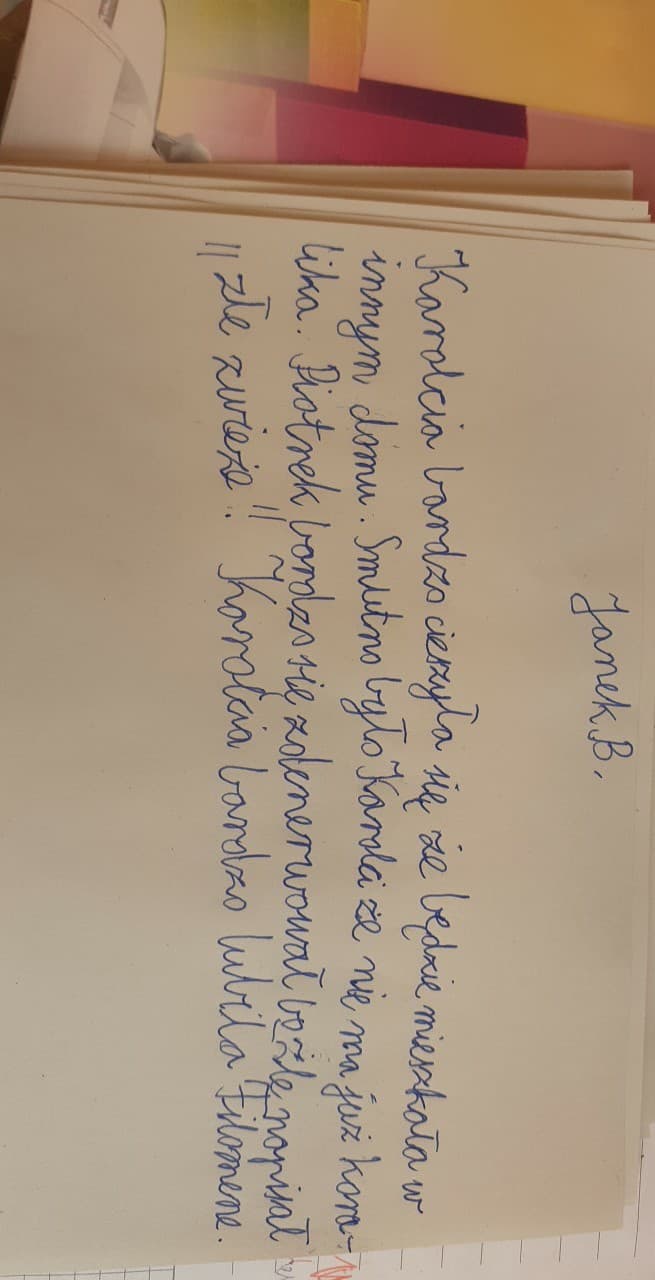 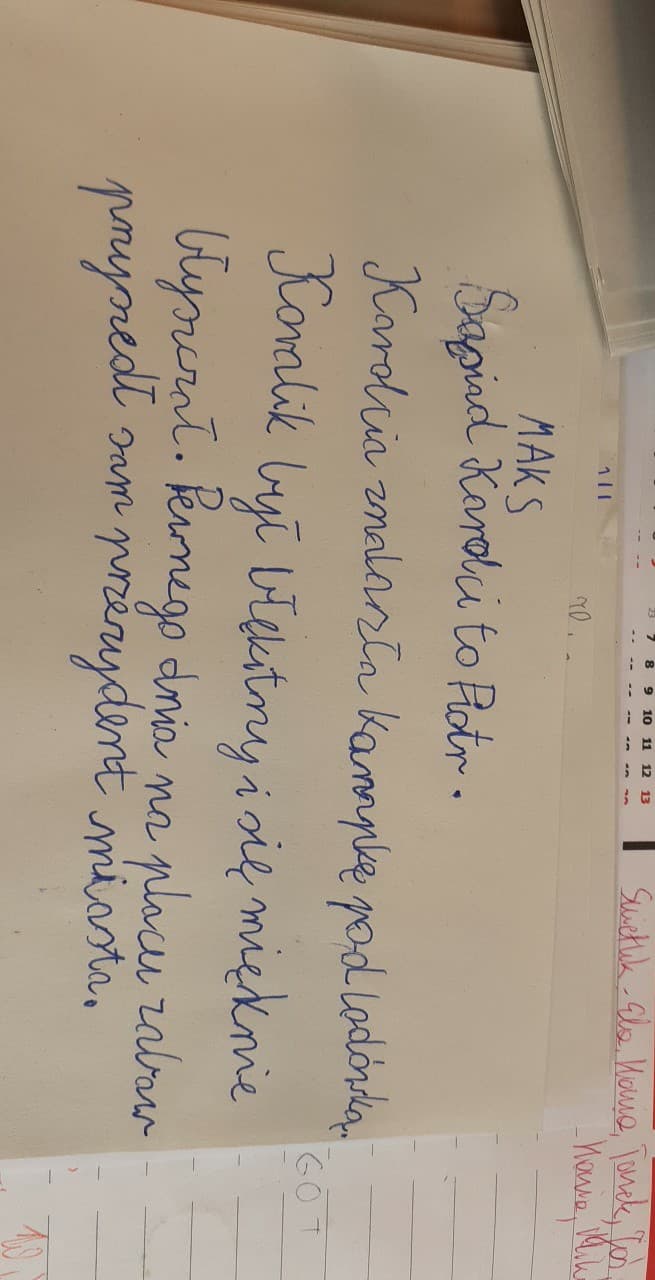 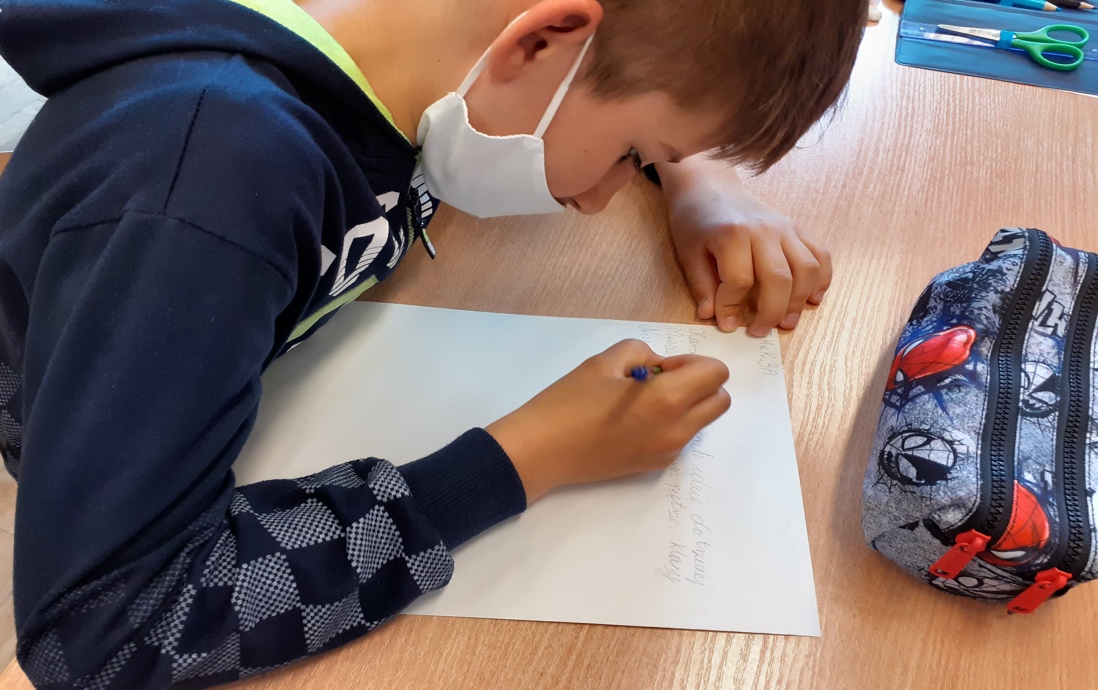 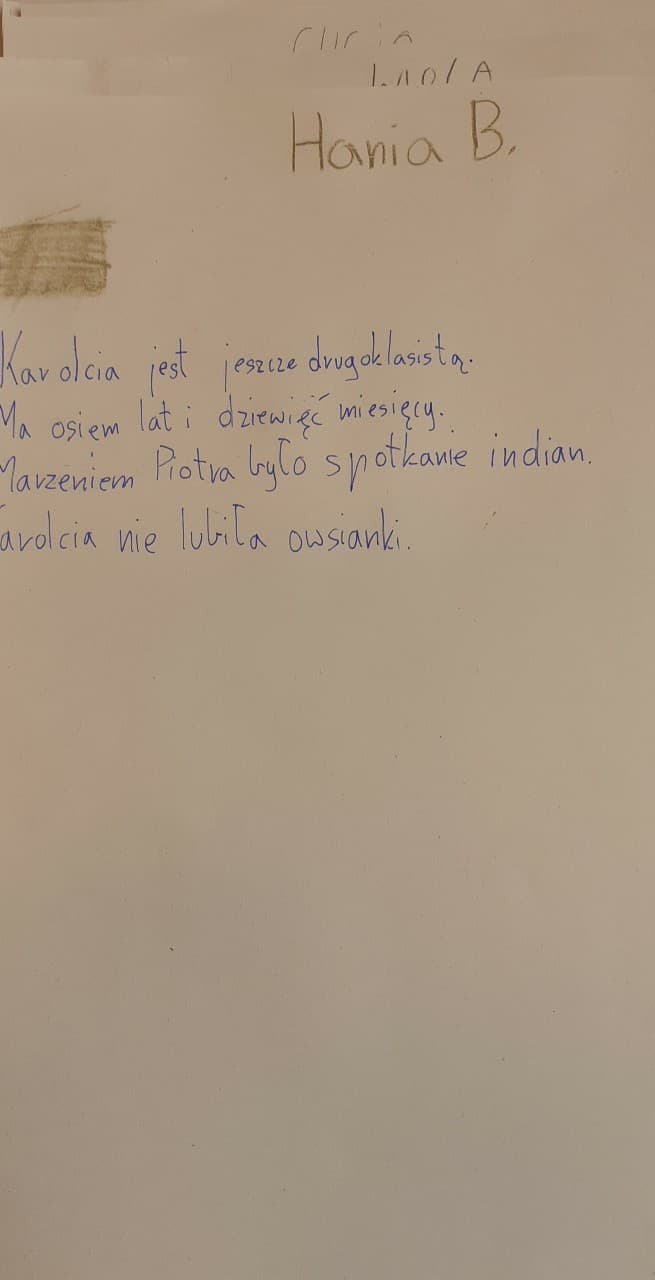 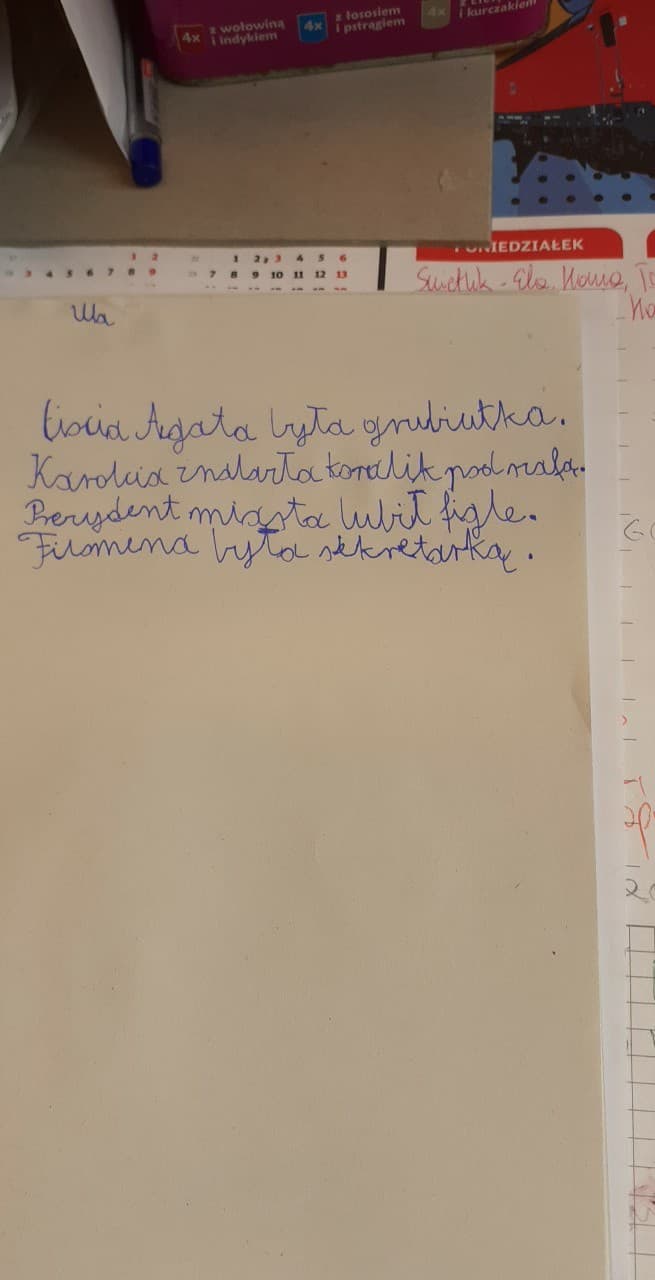 